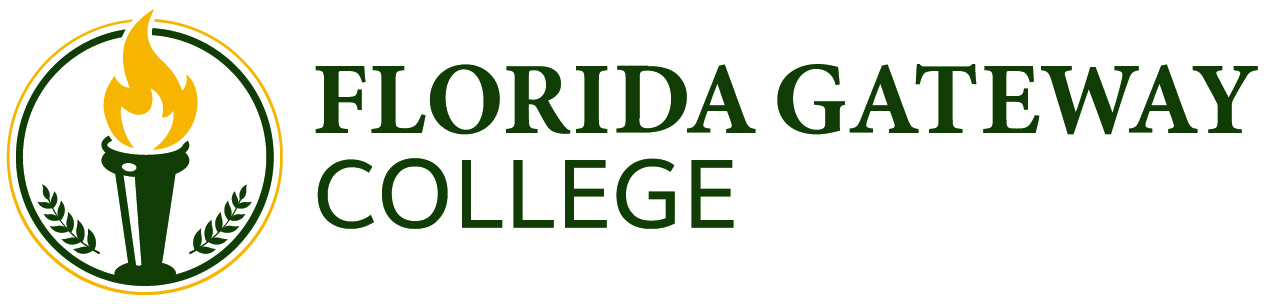 NOTICE OF INTENT TO REJECT ALL BIDSDate: May 30, 2024Bid # and Title: ITB# ST-24-01-06 New Building 102- STEM TwoTO ALL BIDDERS:Thank you to all Bidders that participated and submitted a bid on the above referenced solicitation. Florida Gateway College announces its intent to reject all bids received for ITB# ST-24-01-06 New Building 102-STEM Two. The College intends to redefine the scope and reissue a competitive solicitation soon.Florida Gateway College149 SE College PlaceLake City, FL 32025(386) 754-4381